KOTIRANJE I MJERILOUMANJENO MJERILOPRIMJER: M 1:50  30 cm u prirodi je X cm na papirupapir              priroda1         :          50X                  30 cm------------------------------------X = 1 × 30 / 50 = 0.6 cm30 cm u prirodi predstavlja veličinu od 0,6 cm na papiru, ako je crtano u M 1:50Zadatci za mjerila 2.  1:25 - 10 cm na papiru je X cm u prirodi 3.  1:200 - 4 m u prirodi je X cm na papiru4.  1:500 - 6 cm na papiru je X m u prirodi5.  1:1000 - 60 m u prirodi je X cm na papiruKOTIRANJE NACRTA - GRAĐEVINRSTVOKote su brojke koje u nacrtu prikazuju visinu, širinu ili duljinu nekog objekta ili pojedinoga dijela objekta!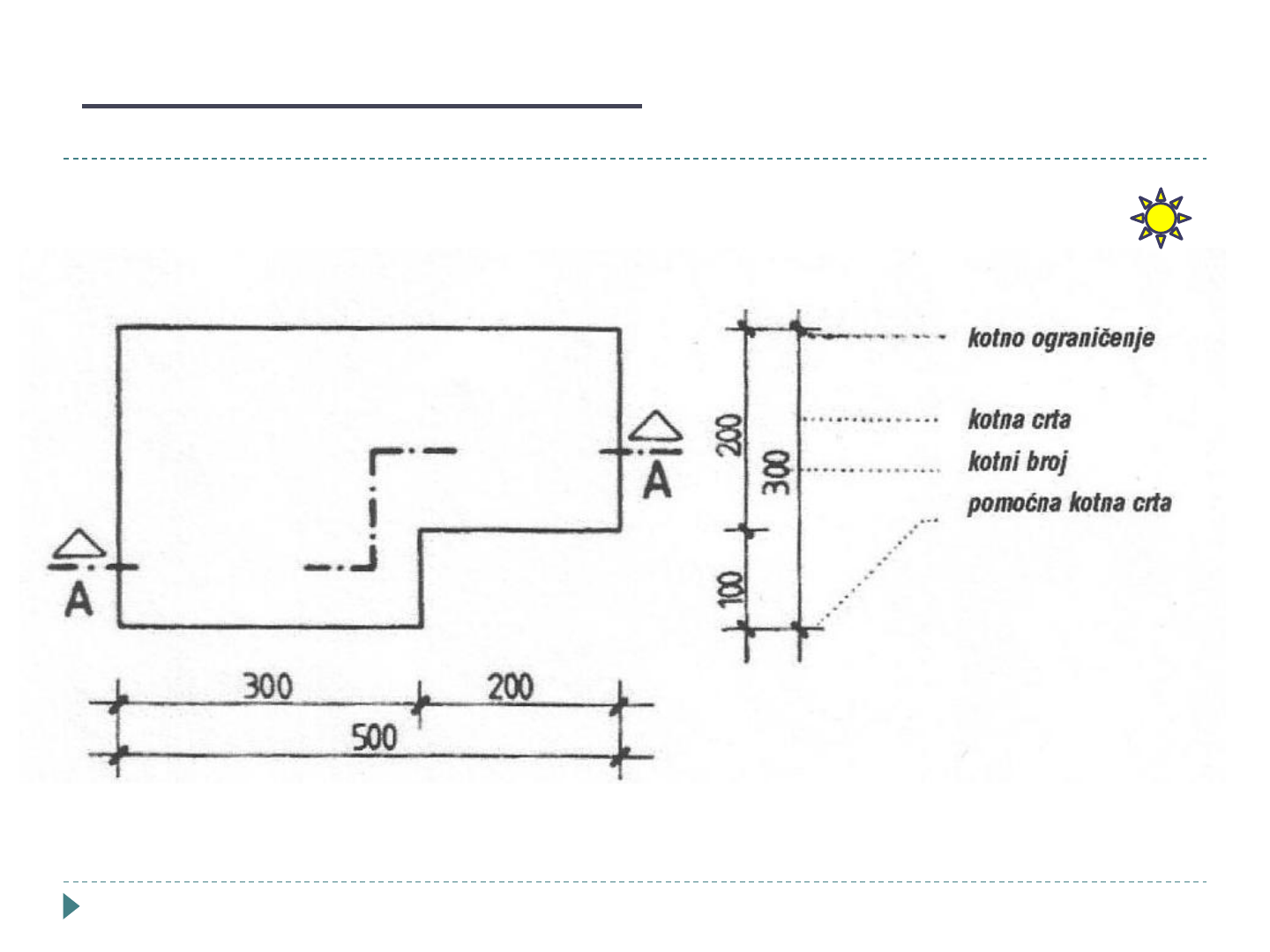 Sve upisane kote iskazuju pravu mjeru u prirodi, a ne mjere na samom nacrtuOkrugli presjeci kotiraju se oznakom Ø  za promjer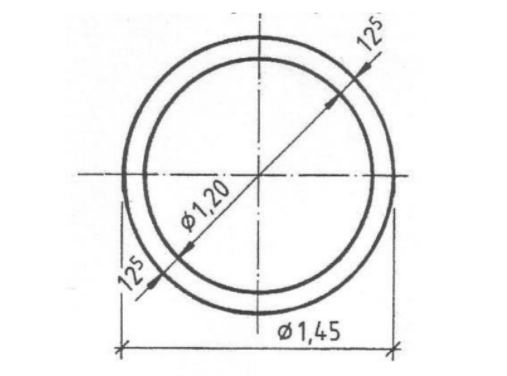 Veličine presjeka grede, vrata, prozora, pišu se u obliku razlomka : širina / visinaVeličine presjeka grede, vrata, prozora, pišu se u obliku razlomka : širina / visina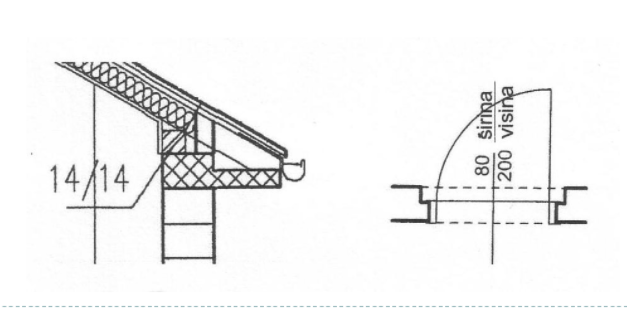 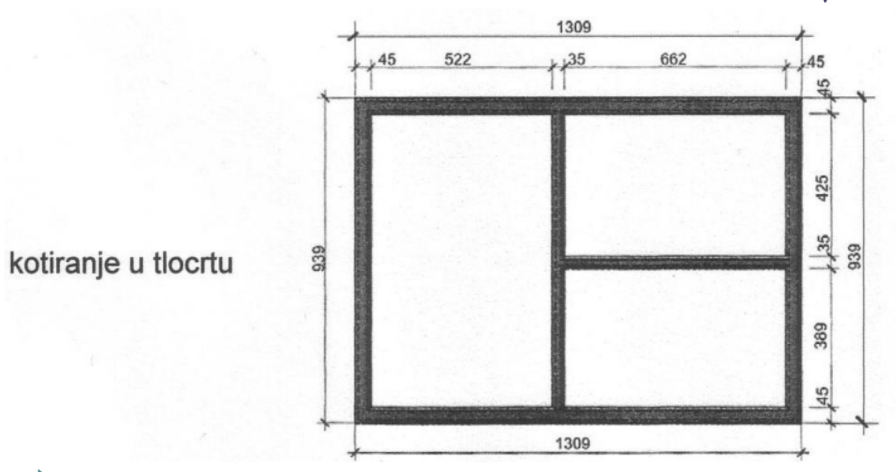 